専用水道布設工事確認申請書記載事項変更届年　　月　　日　　　　　三木市長　仲田　一彦　　　様　　　　　　　　　　　　　　　住　所　　法人又は組合の場合は、主たる事務所の所在地　　　　　　　　　　　　　　　　氏　名　　法人又は組合の場合は、主たる事務所の所在地　　　　　　　　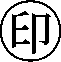 印　　　　　　　　　区　分事　項変　　　更　　　前変　　　更　　　後水道事務所の所在地専用水道設置者の住所　法人又は組合の場合は、　主たる事務所の所在地専用水道設置者の氏名　法人又は組合の場合は、　名称及び代表者の氏名変　更　年　月　日　　　　　年　　　　月　　　　日変　更　年　月　日　　　　　年　　　　月　　　　日変　更　年　月　日　　　　　年　　　　月　　　　日確認の年月日及び番号　　　　　年　　月　　日　　第　　号確認の年月日及び番号　　　　　年　　月　　日　　第　　号確認の年月日及び番号　　　　　年　　月　　日　　第　　号供　　給　　地　　域供　　給　　地　　域供　　給　　地　　域